NAME: Fakeye Femi B.TITLE: MrDEPARTMENT: Public Administration and Local GovernmentFACULTY: Social SciencesE-MAIL: femi.fakeye@unn.edu.ngPHONE NO: 08030660185DESIGNATION: Higher Technical OfficerBRIEF BIOGRAPHY: I was born in Ibadan, Oyo state on the 8th of September,1984. Fakeye Femi B. attended I.M.G primary school Ibadan. Also, Lagelu Grammer School (secondary) Ibadan.I attended Rufus Giwa Polytechnic, Owo, Ondo state. Obtained Ordinary National Diploma (O.N.D) in 2009. Higher National Diploma (H.N.D) in 2012 in Business Admin. In 2013-2014. I served at Umuahia North Local Government as Administrator. He has worked with some organizations like Institute of strategic Management and Superior Textile Limited and presently University of Nigeria, Nsukka.QUALIFICATION: OND and HNDRESPONSIBILITIES: Environmental and Facilities  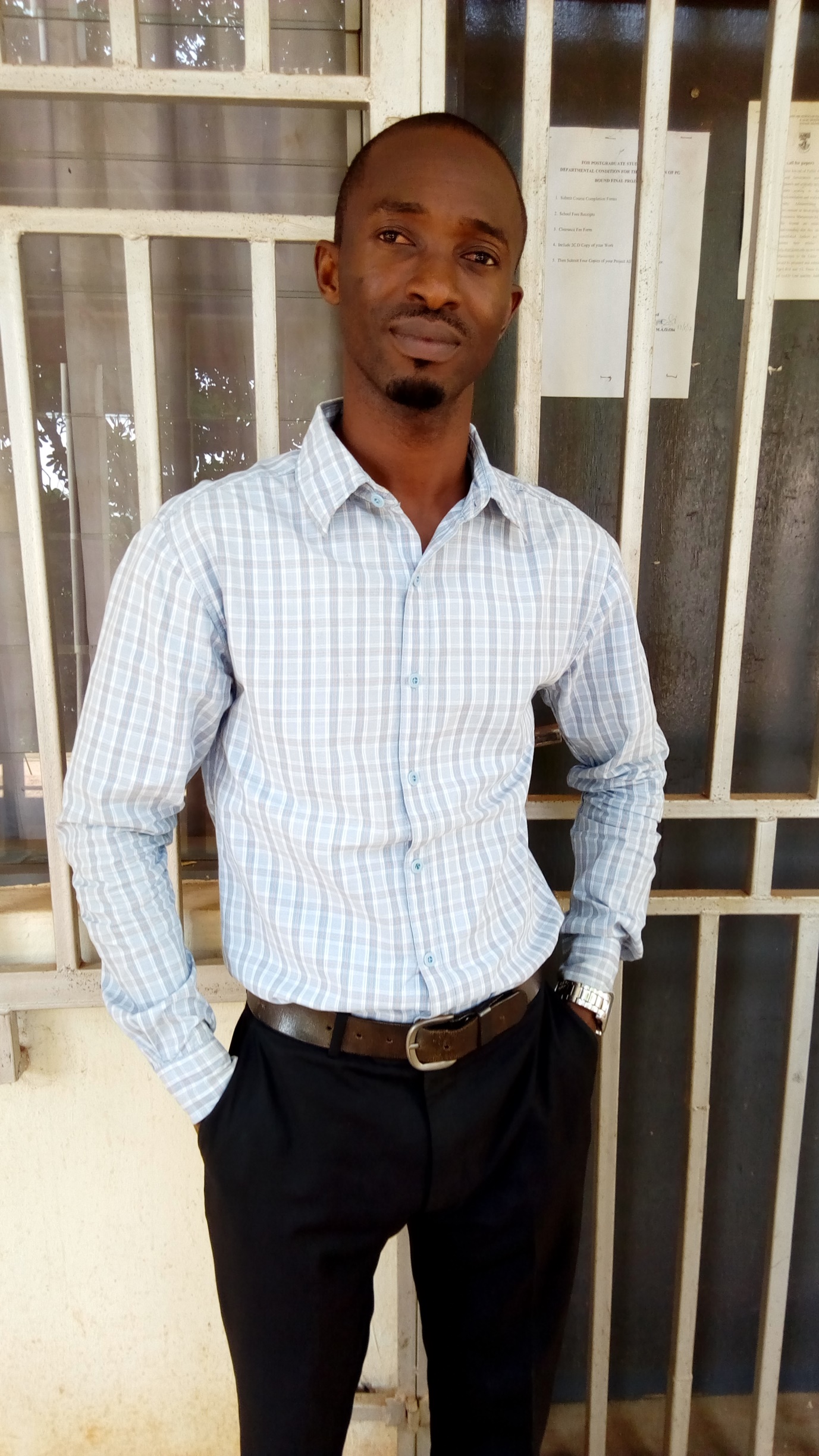 